Melléklet a 318/2023. (XI. 30.) számú határozathoz:HERNÁDSZENTANDRÁS KÖZSÉG ÖNKORMÁNYZATAKÉPVISELŐ-TESTÜLETÉNEK2024. évi MUNKATERVEJanuárA polgármester 2024. évi szabadság-tervének megtárgyalása, jóváhagyása, valamint a polgármester előző évben igénybe vett szabadsága mértékének megállapításaElőadó: Üveges Gábor polgármester, Nagy Boglárka jegyzőBeszámoló a közösségi színtér működéséről, éves közművelődési munkaterv és szolgáltatási terv jóváhagyásaElőterjesztő: Üveges Gábor polgármesterIskolai körzethatárok véleményezéseElőadó: Nagy Boglárka jegyzőTájékoztató a két testületi ülés közötti eseményekről, megbeszélésekrőlElőadó: Üveges Gábor polgármesterEgyéb indítványok, előterjesztések, javaslatok.Január (Együttes ülés)Beszámoló az Ináncsi Közös Önkormányzati Hivatal 2023. évi működésérőlElőadó: Nagy Boglárka jegyzőAz Ináncsi Közös Önkormányzati Hivatal 2024. évi költségvetésének megtárgyalása és elfogadásaElőadó: Nagy Boglárka jegyzőEgyéb indítványok, előterjesztések, javaslatokFebruár2024. évi összesített közbeszerzési terv elfogadásaElőterjesztő: Üveges Gábor polgármesterHernádszentandrás Község Önkormányzata saját bevételeinek, valamint adósságot keletkeztető ügyleteiből eredő fizetési kötelezettségeinek költségvetési évet követő 3 évre várható összegének megtárgyalása, az Áht 29/A. §-a szerinti határozat elfogadása. Hernádszentandrás Község Önkormányzatának fenntartásában működő, valamint társulásokban ellátott intézmények racionalizálása érdekében szükséges döntések meghozatala Hernádszentandrás Község Önkormányzata 2024. évi költségvetésének megtárgyalása, elfogadása.Előadó: Üveges Gábor polgármesterTájékoztató a 2024. évi vagyonnyilatkozatok benyújtásárólElőadó: Pongrácz Istvánné bizottság elnöke Tájékoztató a két testületi ülés közötti eseményekről, megbeszélésekrőlTájékoztatás az Ináncsi Óvoda-Bölcsőde intézményben történő jelentkezés módjáról, a felvételi időpontjáról, nyitvatartási idejének, és nyári zárva-tartásának időpontjáról, a beiratkozás idejéről, az óvodai, bölcsődei jogviszony létesítéséről meghozott társulási tanácsi döntés ismertetése Előadó: Üveges Gábor polgármesterEgyéb indítványok, előterjesztések, javaslatok.MárciusTérítési díjak felülvizsgálata: Bölcsődében a szolgáltatási önköltség megállapítása – véleményezés (Gyvt.147.§ (19) és (3) bekezdése) Személyes gondoskodás körébe tartozó szociális ellátások intézményi térítésének felülvizsgálata - véleményezés (szoctv. 115.§ (1) bekezdése) Előadó: Nagy Boglárka jegyzőTájékoztatás a személyes gondoskodást nyújtó szociális intézmény, IFF Mikrotérség Szociális Alapszolgáltatási Központ 2023. évi szakmai munkájáról, a szakmai munka értékelése. (Társulási Tanács által megtárgyalt előterjesztés ismertetése) A gyermekjóléti és gyermekvédelmi szolgáltató intézmény szakmai munkájának eredményességéről, a szakmai program végrehajtásáról, valamint a gazdálkodás szabályszerűségének és hatékonyságának értékelése A gyermekjóléti és gyermekvédelmi feladatok ellátásáról szóló átfogó értékelés előterjesztése, megtárgyalása és elfogadásaElőadó: Nagy Boglárka jegyző és Vitéz-Ignácz Melinda intézményvezetőTájékoztatás az önkormányzati társulások működésérőlElőadó: Üveges Gábor polgármesterÖnkormányzati, Ügyrendi bizottság beszámolója az elvégzett munkáról Előadó: Pongrácz Istvánné bizottság elnökeTájékoztató a két testületi ülés közötti eseményekről, megbeszélésekrőlElőadó: Üveges Gábor polgármesterEgyéb indítványok, előterjesztések, javaslatok.ÁprilisBeszámoló a település tűzvédelmi helyzetéről, a tűzvédelem érdekében tett intézkedésekről és az azzal kapcsolatos feladatokrólElőadó: Tvergyák László tü. alezredes, tűzoltó parancsnok Tájékoztató a közrend, közbiztonság helyzetéről Hernádszentandrás településenElőadó: Dr. Antal István kapitányságvezető és a településért felelős körzeti megbízottTájékoztató a Hernádszentandrási Polgárőr Egyesület működéséről  Előadó: Ónodi Csaba a polgárőrség vezetőjeA falugondnoki szolgálat 2023. évi munkájáról szóló beszámoló elfogadásaElőterjesztő: Horváth Ferenc falugondnokHernádszentandráson működi civilszervezetek bemutatkozása, tájékoztatása Előadó: Üveges Gábor polgármester civilszervezetek vezetői Tájékoztató a két testületi ülés közötti eseményekről, megbeszélésekrőlElőadó: Üveges Gábor polgármesterEgyéb indítványok, előterjesztések, javaslatok.MájusÉves ellenőrzési jelentés, a 2023 évi összefoglaló ellenőrzési jelentés ismertetése, elfogadásaElőadó: Nagy Boglárka jegyzőAz önkormányzat 2023. évi költségvetésének módosítása Előadó: Üveges Gábor polgármester Az önkormányzat 2023. évi költségvetésének végrehajtásáról szóló beszámoló elfogadása és az önkormányzat vagyon elemeinek ismertetéseElőadó: Üveges Gábor polgármesterHelyi adóbevételi tájékoztató és az adóztatásról szóló jegyzői beszámoló megtárgyalása és elfogadásaElőterjesztő: Nagy Boglárka jegyzőLakosság tájékoztatása a környezet állapotáról és a lakókörnyezet állapotának alakulásárólElőadó: Üveges Gábor polgármesterA Bioszentandrás Nonprofit Kft beszámolója a 2023. évi gazdasági munkáról, mérleg jóváhagyásaElőadó: ügyvezető A Hernádszentandrási Start Szociális Szövetkezet beszámolója a 2023. évi tevékenységéről munkárólElőadó: elnök Tájékoztató a két testületi ülés közötti eseményekről, megbeszélésekrőlElőadó: Üveges Gábor polgármesterEgyéb indítványok, előterjesztések, javaslatokMájus (Együttes ülés)Az Ináncsi Közös Önkormányzati Hivatal 2023. évi zárszámadásának megtárgyalása és elfogadásaElőadó: Nagy Boglárka jegyzőEgyéb indítványok, előterjesztések, javaslatokJúniusTájékoztató Hernádszentandrás község egészségügyi helyzetéről, a háziorvosi szolgálat működéséről, különös tekintettel a betegségek megelőzéséreElőadó: Dr. Pető Tamás háziorvosTájékoztató a védőnői szolgálat működésérőlElőadó: Varkolyné Németh Judit védőnőTájékoztató a fogorvosi alapellátás működéséről Előadó: Dr. Gácsi Róbert fogorvosKözéptávra szóló integrált településfejlesztési stratégia végrehajtásáról szóló beszámoló megtárgyalása és elfogadásaHelyi építési szabályzat felülvizsgálata Középtávra szóló integrált településfejlesztési stratégia felülvizsgálata A településszerkezeti terv felülvizsgálata Településkép védelméről szóló rendelet felülvizsgálataElőadó: Üveges Gábor polgármesterTájékoztató a két testületi ülés közötti eseményekről, megbeszélésekrőlElőadó: Üveges Gábor polgármesterEgyéb indítványok, előterjesztések, javaslatokJúliusPolgármester tájékoztatási kötelezettsége az önkormányzat évközi gazdálkodásáról, a költségvetési előirányzatok alakulásáról, a költségvetés egyensúlyi helyzetérőlElőadó: Üveges Gábor polgármester Tájékoztató az Ináncsi Arany János Általános Iskola 2023/2024.tanévben végzett   szakmai tevékenységéről, működési feltételeiről, a következő tanévre vonatkozó elképzelésekrőlElőadó: Nagy Endre igazgató Tájékoztató az Ináncsi Óvoda-Bölcsőde szakmai munkájáról, gazdálkodásáról, valamint a következő nevelési évre vonatkozó elképzelésekről. (Társulási Tanács által megtárgyalt előterjesztés ismertetése) Előadó: Rácz Zita intézményvezető Tájékoztató a két testületi ülés közötti eseményekről, megbeszélésekrőlElőadó: Üveges Gábor polgármesterEgyéb indítványok, előterjesztések, javaslatokSzeptemberGördülő fejlesztési terv – víziközmű-szolgáltatás
Előadó: Üveges Gábor polgármesterElőterjesztés a Bursa Hungarica Felsőoktatási Önkormányzati Ösztöndíjpályázat 2025. évi fordulójához történő csatlakozásrólElőadó: Üveges Gábor polgármesterTájékoztató a két testületi ülés közötti eseményekről, megbeszélésekrőlElőadó: Üveges Gábor polgármesterEgyéb indítványok, előterjesztések, javaslatokOktóber Az önkormányzati választás eredményének ismertetése
Előadó:  HVB elnökA képviselők eskütétele, megbízólevél átadása 
Előadó:  HVB elnökA polgármester eskütétele, megbízólevél átadása
Előadó: HVB elnök Alpolgármester választása, eskütétele
Előadó: polgármesterBizottságok kialakítása, bizottsági tagok megválasztása
Előadó:  polgármester Polgármester illetményének, költségtérítésének megállapítása
Előadó: Nagy Boglárka jegyzőAlpolgármester tiszteletdíjának és költségtérítésének megállapítása
Előadó:  polgármesterKépviselő tiszteletdíjak, és bizottsági tagok tiszteletdíjának megállapítása
Előadó: polgármesterSzervezeti és működési szabályzat felülvizsgálataElőadó: polgármesterTársulási Tanácsokban való képviseletről döntés
Előadó:  polgármesterEgyebek (Jegyzői tájékoztatók)
a.) Gazdasági program készítéséről
b.) Vagyonnyilatkozat-tételi kötelezettségre történő felhívás
c.) Felvétel a köztartozásmentes adózói adatbázisbaNovemberKÖZMEGHALLGATÁSHernádszentandrás Község Önkormányzatának helyi adó és helyi díjtételeiről szóló előterjesztésének megtárgyalása Köztemetőkre vonatkozó díjak felülvizsgálataVásárolt szolgáltatásokhoz kapcsolódó döntéshozatal (szoc tv 122/A. § (1)-(2) bekezdése) Előadó: Nagy Boglárka jegyzőA 2025. évi belső ellenőrzési terv megtárgyalása és elfogadásaElőadó: Nagy Boglárka jegyzőA 2024. évben folyó közfoglalkoztatási programokról szóló tájékoztató megtárgyalása, a 2025. évre vonatkozó közfoglalkoztatási programok ismertetése és a pályázatok benyújtásához való döntés meghozatalaElőadó: polgármester2025. évre vonatkozó kistérségi feladatok ellátására vonatkozó döntés meghozatala  Előadó: polgármester Hernádszentandrás Község Önkormányzat Képviselő-testületének 2025. évi ülés- és munkatervének megtárgyalása és elfogadása 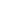 Előadó: polgármesterTájékoztató a két testületi ülés közötti eseményekről, megbeszélésekrőlElőadó: polgármesterEgyéb indítványok, előterjesztések, javaslatokZárt ülés:Bursa Önkormányzati Ösztöndíjrendszer 2024. évi pályázatainak elbírálásaElőadó: polgármesterAz időrend szerint tervezett napirendeken túl a 2024. évben várható:Javaslatok aktuális pályázatok benyújtására, Önkormányzati vagyont érintő ügyek megtárgyalása, Az önkormányzati választásokat követően általános tájékoztatás. Kelt: Hernádszentandrás, 2023. november 30.Üveges Gáborpolgármester